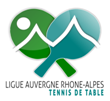 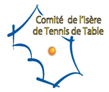 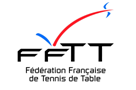 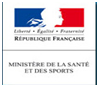 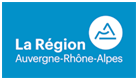 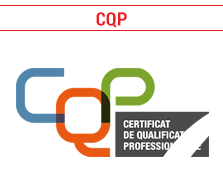 A retourner à :Ligue Auvergne-Rhône-Alpes de tennis de table - 1 rue du colonel Chambonnet – 69 500 BRON.Date limite des inscriptions 14 décembre 2020M’inscris à la formation CQPJe joins un chèque de 640€ à l’ordre de « LAURA TT » en règlement des frais pédagogiques.Date :Signature : Réservé ligue :Nom PrénomN° LicenceMail du candidatDate du mail de confirmation ligue valant entrée en formation 